§ 20. Чередующиеся гласные в корне словаНаписание гласных, зависящее от ударенияНаписание гласных, зависящее от буквы, следующей за гласнойНаписание гласных, зависящее от значения слова103. Вставьте пропущенные буквы. Сформулируйте правило правописания корней с чередующимися а(я)/им, а(я)/ин.Обн...мать, зан..мать, прим...нать, вз...мать, отн..мать, персн...мать, вн...мать, пож...нать, разм...нать, зач...нать.107. Перепишите предложения, вставляя пропущенные буквы. Корни выделите, объясните их написание.I. 1. Обломов взял перо, обм...кнул в чернильницу, но чернил не было. (Гонч.) 2. Чай впитывает запах, как пром...кашка чернила. (Пауст.) 3. Накл..няться он [Пацюк], верно, не захочет, чтобы хлебать, как галушки, да и нельзя: нужно вареник сперва обм...кнуть в сметану. (Г.) 4. На каждом из них был непром..каемый плащ. (Каз.) 5. Когда идёшь в дальнюю дорогу, то уже не разбираешь погоду. Сегодня вым...кнешь, завтра высохнешь, потом опять вым...кнешь и т. д. (Лрс.)Категория времени глаголаВ современном русском языке различаются три формы времени глагола: настоящее (читает), прошедшее (читал), будущее (будет читать).Категория времени показывает на отношение действия к моменту речи.Глаголы совершенного вида имеют две формы времени: прошедшее (написал) и будущее (напишу); глаголы несовершенного вида — три формы времени: настоящее (пишу), прошедшее (писал), будущее (буду писать).Формы времени имеют только глаголы в изъявительном наклонении.Спряжение глаголаСпряжение — это изменение глагола по лицам и числам. Спрягаются глаголы только в изъявительном наклонении в настоящем и будущем времени. В прошедшем времени глаголы изменяются по родам и числам.В зависимости от характера личных окончаний выделяют два спряжения.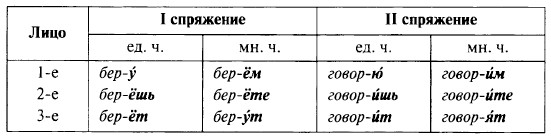 Если окончание глагола ударное, то спряжение определяется по окончанию.Ко II спряжению с безударными личными окончаниями относятся все глаголы на -ить (кроме брить, стелить), а также 4 глагола на -ать: слышать, гнать, держать, дышать и 7 глаголов на -еть: смотреть, обидеть, видеть, ненавидеть, вертеть, зависеть, терпеть.Остальные глаголы с безударными личными окончаниями относятся к I спряжению.В современном русском языке выделяются и разноспрягаемые глаголы: хотеть, бежать. Эти глаголы спрягаются частично по I спряжению, частично по II спряжению.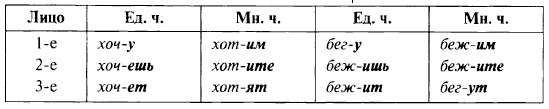 Две основы глагола, Формообразование глаголаВ отличие от других частей речи у глагола выделяется не одна, а две основы:а) основа инфинитива — слыша-ть;
б) основа настоящего времени — слыш-ат.Чтобы получить основу инфинитива, нужно отбросить суффиксы -ть, -ти: писать — писа-, любить — люби-. От основы инфинитива образуются формы прошедшего времени, включая причастие, при этом сохраняется гласная основы: услыша-тъ, услыша-л, услыша-вший.В большинстве случаев основа инфинитива совпадает с основой прошедшего времени. Не совпадают эти основы, если на конце инфинитива -чь: печь, но: пек-л-а, беречь, но: берег-л-а и др.Чтобы получить основу настоящего времени, нужно отбросить окончание в форме 3-го л. мн. ч.: слышат — слыш-, читают (ю — [jу]) — читаj-.От основы настоящего времени образуются личные окончания глагола настоящего времени, повелительного наклонения, причастия настоящего времени: pa6oтaj-yт, работай-те, работаj-ющ(ий).В основе настоящего времени может быть чередование звуков: ходит — хож-у (д//ж); секут — сеч-ёт (к//ч).247. Образуйте форму 2-го л. ед. и мн. ч. повел, накл. от данных ниже глаголов.Образец: выбросить — выбрось, выбросьте.Вымазать, выплавить, вырезать, высунуть, выучить, ехать, выщипать, закупорить, клеить, нянчить, поить, уведомить, чистить.Задание №1Пользуясь новым способом определения спряжения, вставьте пропущенные гласные в окончании глаголов.Черт…т, вышива..м, паш…шь, забива…т,вар..м, жар…м, мо…шь, чист…т.Задание №2Вставить пропущенные буквы.В тихие дни береза сбрасыва…т листья ровным кругом.Красне…т стройный клен.Труд корм…т, а лень порт…т.Написание чередующихся гласных a/о, е/и, а(я)/им, а(я)/ин в корне слова может зависеть: 1) от суффикса, следующего за корнем; 2) от ударения; 3) от буквы, следующей за гласной; 4) от значения слова.Написание гласных, зависящее от суффикса, следующего за корнем1. В корнях с чередующимися е/и (-бир- — -бер-, -блист- — -блеет-, -дир- — -дер-, -жиг- — -жег-, -мир- — -мер-, -пир- — -пер-, -стил- — -стел-, -тир- — -тер-, -чит- — -чет-) пишется и, если за корнем следует суффикс -а-, в остальных случаях — е: замирать — замереть, стирать — стереть, блистать — блестеть.Исключения: сочетать, сочетание, чета.2. В корнях с чередующимися а(я)/им, а(я)/ин пишутся -ин-, -им-, если дальше следует суффикс -а-: занимать — занять, сжимать — сжать.3. В корнях -кас- — -кос-, -лаг- — -лож- пишется а, если за корнем следует суффикс -а-, в остальных случаях — о: касаться — коснуться, предлагать — предложить.1. В корнях -гар- — -гор- под ударением пишется а, без ударения — о: зага́р — загора́ть.2. В корнях -зар- — -зор- в безударном положении пишется а, под ударением пишутся а или о в соответствии с произношением: заря́, зарни́ца, но: зо́ри, за́рево.Исключение: зорева́ть.3. В корнях -клан- — -клон-, -твар- — -твор- в безударном положении пишется о, под ударением пишутся а или о в соответствии с произношением: поклони́ться, кла́няться, покло́н; твори́ть, тварь, затво́р.Исключение: у́тварь.4. В корнях -плав- — -плов- в безударном положении буква о пишется только в двух словах: пло́вец, пловчи́ха. В остальных случаях пишется а: поплаво́к, плавни́к, плаву́чий. В слове плыву́н пишется ы в соответствии с произношением.1. В корнях -рост- (-ращ-) — -рос- пишется а перед cт, щ, в остальных случаях — о: расти, сращение, росла.Исключения: росток, рост, ростовщик, выростковый, Ростов, Ростислав; отрасль.2. В корнях -скак- — -скоч- пишется а перед к; пишется о перед ч в безударных корнях: скакать — вскочить.Исключения: скачок, скачу.1. В корнях -мак- — -мок- пишется а в словах со значением «погрузить в жидкость», о — со значением «пропускать жидкость, мокнуть»: макать (хлеб в молоко); вымокнуть (под дождём); промокательная (бумага), промокашка.2. В корнях -равн- — -ровн- пишется а в словах со значением «равный, одинаковый», о — со значением «ровный, прямой, гладкий»: сравнение, сравнивать; сровнять.Исключения: равнина; ровесник, поровну, уровень